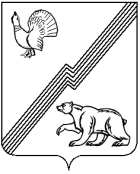 АДМИНИСТРАЦИЯ ГОРОДА ЮГОРСКАХанты-Мансийского автономного округа - ЮгрыПОСТАНОВЛЕНИЕот 22 февраля 2023 года 							        № 220-п
О внесении изменений в постановление администрации города Югорска от 15.02.2017№ 402 «О Координационном советепри администрации города Югорскапо реализации социальной политики в отношении граждан старшего поколенияи ветеранов»В целях обеспечения межведомственного взаимодействия и координации деятельности органов местного самоуправления, организаций и общественных объединений города Югорска по реализации социальной политики в интересах граждан старшего поколения и ветеранов, повышения качества их жизни и создания условий для полноценного участия в жизни общества:1. Внести в постановление администрации города Югорска                             от 15.02.2017 № 402 «О Координационном совете при администрации    города Югорска по реализации социальной политики в отношении граждан старшего поколения и ветеранов» (с изменениями от 21.02.2020 № 305) следующие изменения:1.1. В пункте 5 слова «Т.И. Долгодворову» заменить словами                     «Л.И. Носкову».1.2. Приложение 2 изложить в новой редакции (приложение).2. Опубликовать постановление в официальном печатном издании города Югорска и разместить на официальном сайте органов местного самоуправления города Югорска.3. Настоящее постановление вступает в силу после его официального опубликования.4. Контроль за выполнением постановления возложить на заместителя главы города Югорска Л.И. Носкову.    Глава города Югорска	                             	                             А.Ю. ХарловПриложениек постановлению администрации города Югорскаот 22 февраля 2023 года  № 220-пПриложение 2к постановлению администрации города Югорска от 15 февраля 2017 года № 402Состав Координационного совета при администрации города Югорска по реализации социальной политики в отношении граждан старшего поколения и ветеранов Глава города Югорска, председатель Координационного совета Заместитель главы города Югорска, в ведении которого находятся социальные вопросы, заместитель председателя Координационного совета Заместитель начальника отдела по организационно-массовой и социальной работе управления социальной политики, секретарь Координационного  советаЧлены Координационного совета:Начальник управления социальной защиты населения, опеки и попечительства по городу Югорску и Советскому району (по согласованию)Директор БУ Ханты–Мансийского автономного округа – Югры «Югорский комплексный центр социального обслуживания населения»              (по согласованию)Директор КУ Ханты–Мансийского автономного округа – Югры «Югорский центр занятости населения» (по согласованию)Главный врач бюджетного учреждения Ханты–Мансийского автономного округа - Югры «Югорская городская больница»                                (по согласованию)Начальник управления социальной политики администрации города ЮгорскаНачальник управления образования администрации города ЮгорскаПредседатель Совета ветеранов войны и труда города Югорска             (по согласованию)Исполнительный директор  Благотворительного фонда «Возрождение» (по согласованию)Начальник управления культуры администрации города ЮгорскаНачальник управления внутренней политики и массовых коммуникаций администрации города ЮгорскаДиректор общества с ограниченной ответственностью «Ковчег»                 (по согласованию)Директор автономной некоммерческой организации «Центр социального обслуживания «Доверие» (по согласованию)Представитель волонтеров серебряного возраста города Югорска                (по согласованию)Руководитель клиентской службы (на правах отдела) отделения Социального фонда Российской Федерации по Ханты–Мансийскому автономному округу – Югре (по согласованию) (по согласованию)